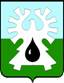 ГОРОДСКОЙ ОКРУГ УРАЙХанты-Мансийского автономного округа-ЮгрыАДМИНИСТРАЦИЯ ГОРОДА УРАЙКомитет по финансам администрации города УрайПРИКАЗот  23.01.2024                                                                                                                      № 03-одО внесении изменений в приложение к приказуКомитета по финансам администрации города Урайот 29.12.2023 №116-од «О перечне и кодах целевых статейрасходов бюджета городского округа УрайХанты-Мансийского автономного округа – Югрына 2024 год и плановый период 2025 и 2026 годови применения кода вида расходов»В соответствии со статьей 21 Бюджетного кодекса Российской Федерации, руководствуясь постановлением администрации города Урай от 28.06.2019 №1557 «Об утверждении Порядка применения бюджетной классификации Российской Федерации в части, относящейся к бюджету городского округа город Урай», приказом Департамента финансов Ханты-Мансийского автономного округа – Югры от 27.12.2023 №38-нп «О Порядке определения перечня и кодов целевых статей расходов бюджетов, финансовое обеспечение которых осуществляется за счет межбюджетных субсидий, субвенций и иных межбюджетных трансфертов, имеющих целевое назначение, предоставляемых из бюджета Ханты-Мансийского автономного округа – Югры муниципальным районам и городским округам Ханты-Мансийского автономного округа – Югры, на 2024 – 2026 годы»: 1. Внести в приложение к приказу Комитета по финансам администрации города Урай от 29.12.2023 №116-од «О перечне и кодах целевых статей расходов бюджета городского округа Урай Ханты-Мансийского автономного округа – Югры на 2024 год и плановый период 2025 и 2026 годов и применения кода вида расходов» следующие изменения:1.1. Строку 9 изложить в следующей редакции:«»;1.2. Строку 24 изложить в следующей редакции:«»;1.3. Дополнить строкой 44.1 следующего содержания:«»;1.4. Строку 45 изложить в следующей редакции:«»;1.5. Строку 52 изложить в следующей редакции:«»;1.6. Строку 97 изложить в следующей редакции:«»;1.7. Строку 108 изложить в следующей редакции:«»;1.8. Строку 113 изложить в следующей редакции:«»;1.9. Строку 116 изложить в следующей редакции:«»;1.10. Строку 130 изложить в следующей редакции:«»;1.11. Строки 148-151 изложить в следующей редакции:«»;1.12. Строки 154,155 изложить в следующей редакции:«»;1.13. Строку 196 изложить в следующей редакции:«»;1.14. Строку 198 изложить в следующей редакции:«»;1.15. Строку 230 изложить в следующей редакции:«»;1.16. Строку 265 изложить в следующей редакции:«»;1.17. Строку 268 изложить в следующей редакции:«»;1.18. Строку 278 изложить в следующей редакции:«»;1.19. Дополнить строкой 278.1 следующего содержания:«»;1.20. Строку 299 изложить в следующей редакции:«»;1.21. Строку 312 изложить в следующей редакции:«»;1.22. Строку 363 изложить в следующей редакции:«»;1.23. Строки 368, 369 изложить в следующей редакции:«»;1.24. Строки 374, 375 изложить в следующей редакции:«»;1.25. Строки 380-382 изложить в следующей редакции:«»;1.26. Строку 401 изложить в следующей редакции:«».2. Настоящий приказ вступает в силу с даты его подписания. 3. Контроль за выполнением приказа возложить на начальника бюджетного управления  Л.В.Зорину. Председатель                                                                                                           И.В. Хусаинова902 1 03 84301Реализация программ дошкольного образования муниципальным образовательным организациям2402 2 E1 S3050 Создание новых мест в муниципальных общеобразовательных организациях в связи с ростом числа обучающихся, вызванным демографическим фактором, за счет средств бюджета муниципального образования44.102 3 07 L3030Ежемесячное денежное вознаграждение за классное руководство педагогическим работникам государственных и муниципальных образовательных организаций, реализующих образовательные программы начального общего образования, образовательные программы основного общего образования, образовательные программы среднего общего образования 4502 3 07 84303Реализация основных общеобразовательных программ муниципальным общеобразовательным организациям5202 3 10 84305Выплата компенсации педагогическим работникам за работу по подготовке и проведению единого государственного экзамена и на организацию проведения государственной итоговой аттестации обучающихся, освоивших образовательные программы основного общего образования или среднего общего образования, в том числе в форме единого государственного экзамена 9702 7 01 S2050Организация питания детей в возрасте от 6 до 17 лет (включительно) в лагерях с дневным пребыванием детей, в возрасте от 8 до 17 лет (включительно) – в палаточных лагерях, в возрасте от 14 до 17 лет (включительно) – в лагерях труда и отдыха с дневным пребыванием детей, за счет средств бюджета муниципального образования10803 1 03 S2970Софинансирование расходов муниципальных образований по обеспечению образовательных организаций, осуществляющих подготовку спортивного резерва, за счет средств бюджета муниципального образования11303 1 05 S2970Софинансирование расходов муниципальных образований по обеспечению образовательных организаций, осуществляющих подготовку спортивного резерва, за счет средств бюджета муниципального образования11603 1 06 S2130Софинансирование расходов муниципальных образований по развитию сети спортивных объектов шаговой доступности за счет средств бюджета муниципального образования13004 1 08 S2520Развитие сферы культуры в муниципальных образованиях Ханты-Мансийского автономного округа – Югры за счет средств бюджета муниципального образования14808 0 01 82901Мероприятия по приобретению жилья и осуществление выплат гражданам, в чьей собственности находятся жилые помещения, входящие в аварийный жилищный фонд  14908 0 01 S2901Мероприятия по приобретению жилья и осуществление выплат гражданам, в чьей собственности находятся жилые помещения, входящие в аварийный жилищный фонд, за счет средств бюджета муниципального образования  15008 0 01 82903Мероприятия по предоставлению субсидии гражданам для переселения из жилых домов, находящихся в зонах затопления, подтопления, а также участникам специальной военной операции, членам их семей, состоящим на учете в качестве нуждающихся в жилых помещениях, предоставляемых по договорам социального найма, на приобретение (строительство) жилых помещений в собственность  15108 0 01 S2903Мероприятия по предоставлению субсидии гражданам для переселения из жилых домов, находящихся в зонах затопления, подтопления, а также участникам специальной военной операции, членам их семей, состоящим на учете в качестве нуждающихся в жилых помещениях, предоставляемых по договорам социального найма, на приобретение (строительство) жилых помещений в собственность за счет средств бюджета муниципального образования  15408 0 03 82901Мероприятия по приобретению жилья и осуществление выплат гражданам, в чьей собственности находятся жилые помещения, входящие в аварийный жилищный фонд  15508 0 03 S2901Мероприятия по приобретению жилья и осуществление выплат гражданам, в чьей собственности находятся жилые помещения, входящие в аварийный жилищный фонд, за счет средств бюджета муниципального образования  19618 1 02 S2390Капитальный ремонт и ремонт автомобильных дорог общего пользования местного значения (Средства дорожного фонда Ханты-Мансийского автономного округа – Югры) за счет средств бюджета муниципального образования  19818 1 02 S3000Приведение автомобильных дорог местного значения в нормативное состояние (Средства дорожного фонда Ханты-Мансийского автономного округа – Югры) за счет средств бюджета муниципального образования  23022 1 01 S2300Создание условий для деятельности народных дружин за счет средств бюджета муниципального образования  26523 1 I5 S2380Финансовая поддержка субъектов малого и среднего предпринимательства за счет средств бюджета муниципального образования  26823 1 I4 S2330Финансовая поддержка субъектов малого и среднего предпринимательства, впервые зарегистрированных и действующих менее одного года, развитие социального предпринимательства за счет средств бюджета муниципального образования  27823 3 04 84382Субсидии на поддержку животноводства сельхозтоваропроизводителям278.123 3 04 84385Осуществление отдельного государственного полномочия по поддержке сельскохозяйственного производства и деятельности по заготовке и переработке дикоросов29926 0 01 S2910Реализация полномочий в области градостроительной деятельности за счет средств бюджета муниципального образования  31226 0 07 S5110Выполнение комплексных кадастровых работ за счет средств бюджета муниципального образования  36335 1 08 84340Субсидии на возмещение недополученных доходов организациям, осуществляющим реализацию населению сжиженного газа по социально ориентированным розничным ценам (в том числе администрирование)36835 1 10 82904Мероприятия по освобождению земельных участков, планируемых для жилищного строительства и комплекса мероприятий по формированию земельных участков для индивидуального жилищного строительства36935 1 10 S2904Мероприятия по освобождению земельных участков, планируемых для жилищного строительства и комплекса мероприятий по формированию земельных участков для индивидуального жилищного строительства за счет средств бюджета муниципального образования  37435 1 12 82907Мероприятия по приспособлению по решению органа местного самоуправления жилых помещений и общего имущества в многоквартирных домах с учетом потребностей инвалидов37535 1 12 S2907Мероприятия по приспособлению по решению органа местного самоуправления жилых помещений и общего имущества в многоквартирных домах с учетом потребностей инвалидов за счет средств бюджета муниципального образования  38035 1 13 S9605Обеспечение мероприятий по модернизации систем коммунальной инфраструктуры за счет средств бюджета муниципального образования  38135 1 13 82591Капитальный ремонт (с заменой) систем газораспределения, теплоснабжения, водоснабжения и водоотведения, в том числе с применением композитных материалов38235 1 13 S2591Капитальный ремонт (с заменой) систем газораспределения, теплоснабжения, водоснабжения и водоотведения, в том числе с применением композитных материалов за счет средств бюджета муниципального образования  40180 0 02 S2750Реализация инициативных проектов, отобранных по результатам конкурса, за счет средств бюджета муниципального образования  